Supplementary File 1. Software used by TORMES pipeline.Supplementary File 2. Case study samples, Salmonella isolation, DNA extraction, library preparation and sequencing.As part of the European research project PROMISE (www.promise-net.eu), 200 food samples were confiscated by the border authorities at the International Bilbao Airport, Spain (www.aeropuertodebilbao.net) from the luggage of passengers arriving from 22 non-EU countries during April, May and June 2013 (Rodríguez-Lázaro et al., 2015). Ten food products (five cheeses, three meat products and two poultry products) were positive for Salmonella spp. DNA from pure Salmonella spp. cultures was extracted and sequenced on a MiSeq platform (Illumina) after library preparation as previously described (Hernández et al., 2015). The Whole Genome Shotgun project has been deposited at the DDBJ/ENA/GenBank under the submission BioProject PRJNA507086 and accessions numbers: SGBG00000000, SGBH00000000, SGBI00000000, SGBJ00000000, SGBK00000000, SGBL00000000, SGBM00000000, SGBN00000000, SGBO00000000, SGBP00000000,Supplementary File 3. Source, sequencing stats and typing of case study Salmonella spp.Supplementary File 4. Pangenome comparison based on the presence/absence of genes in each isolated case study Salmonella enterica. Genes present in each isolate are represented in blue. The core genome (genes common in all isolates) represent 62% of all genes found (3,602 out of 5,811 genes). The pangenomic tree was also build on the gene presence/absence.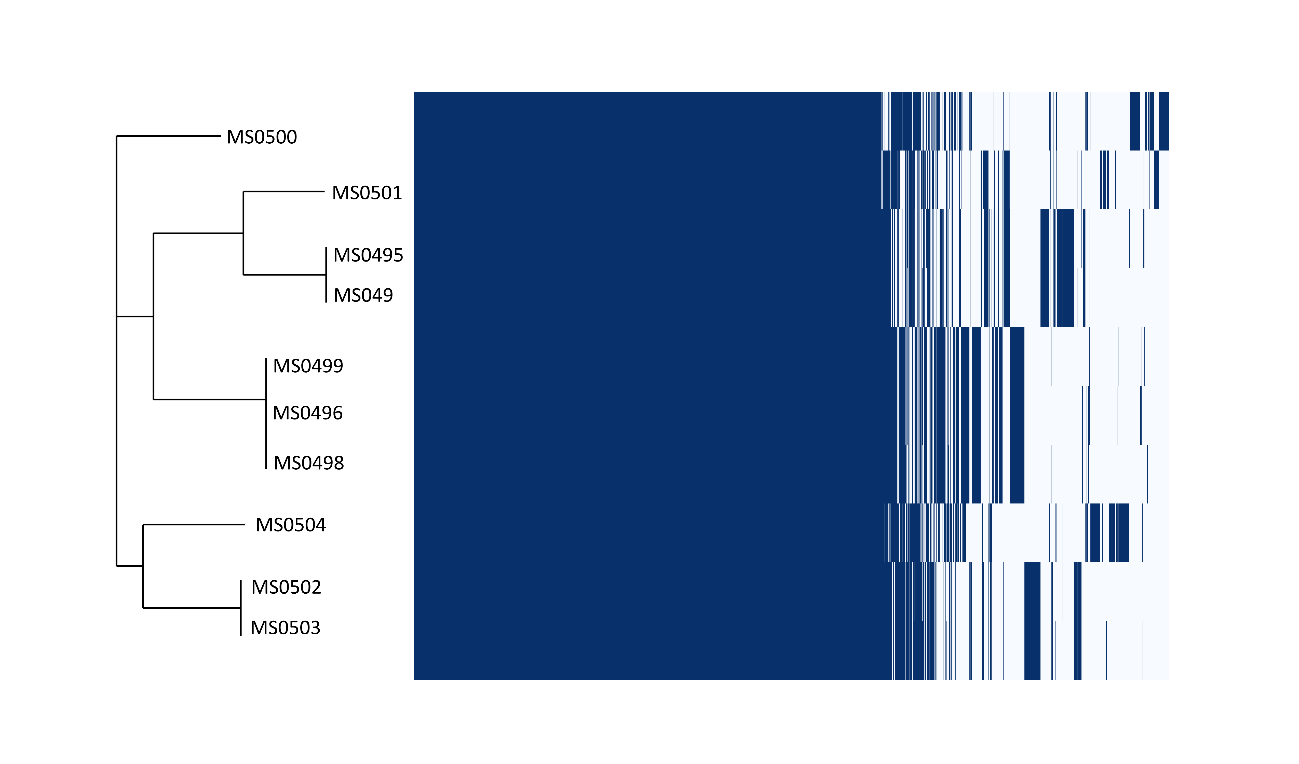 SoftwareLinkPublicationPRINSEQhttp://prinseq.sourceforge.net/Schmieder and Edwards, 2011Trimmomatichttp://www.usadellab.org/cms/?page=trimmomaticBolger et al., 2014 Krakenhttps://ccb.jhu.edu/software/kraken/Wood and Salzberg, 2014 SPAdeshttp://cab.spbu.ru/software/spades/Bankevich et al., 2012 QUASThttp://quast.sourceforge.net/quastGurevich et al., 2013 progressiveMauvehttp://darlinglab.org/mauve/mauve.htmlDarling et al., 2010 Prokkahttps://github.com/tseemann/prokkaSeeman, 2014 Roaryhttps://sanger-pathogens.github.io/Roary/Page et al., 2015 FastTreehttp://meta.microbesonline.org/fasttree/Price et al., 2009 roary2svg.plhttps://github.com/sanger-pathogens/Roary/blob/master/contrib/roary2svg/roary2svg.plmlsthttps://github.com/tseemann/mlstABRicatehttps://github.com/tseemann/abricateBLASTftp://ftp.ncbi.nlm.nih.gov/blast/executables/blast+/LATEST/Zhang et al., 2000 GNU Parallelhttps://www.gnu.org/software/parallel/Tange, 2014 Enabled using -g/--genera optionSerotypefinderhttps://bitbucket.org/genomicepidemiology/serotypefinderJoensen et al., 2015 Enabled using -g/--genera optionSISTRhttps://lfz.corefacility.ca/sistr-app/Yoshida et al., 2016 Enabled using -g/--genera optionFimTyperhttps://bitbucket.org/genomicepidemiology/fimtyper/overviewRhttps://cran.r-project.org/R Development Core Team, 2008 R packagesggplot2https://cran.r-project.org/web/packages/ggplot2/index.htmlWickham, 2009 R packagesggtreehttps://bioconductor.org/packages/release/bioc/html/ggtree.htmlYu et al., 2017 R packagesknitrhttps://cran.r-project.org/web/packages/knitr/index.htmlXie, 2018 R packagesplotlyhttps://cran.r-project.org/web/packages/plotly/index.htmlSievert et al., 2017 R packagesRColorBrewerhttps://cran.r-project.org/web/packages/RColorBrewer/index.htmlNeuwirth et al., 2014 R packagesreshape2https://cran.r-project.org/web/packages/reshape2/index.htmlWickham, 2007 R packagesrmarkdownhttps://cran.r-project.org/web/packages/rmarkdown/index.htmlAllaire et al., 2016 IsolateSourceNumebr of readsNumber of contigsGenome length (bp)Average contig length (bp)N50GC content (%)Sequencing depthIdentified speciePercent specie identificationSequence Type (ST)SerovarSerogroupMS0495Cheese (Georgia)58754441465062464024930879152.2632XSalmonella enterica98.254MontevideoC1MS0496Cheese (Bolivia)888038107476397733601913646752.1547XSalmonella enterica94.2279I 4,[5],12:d:-BMS0497Cheese (Moldova)62253691464365843820212814152.2934XSalmonella enterica98.254MontevideoC1MS0498Meat (Peru)67331215447572882251168392752.1736XSalmonella enterica94.55279I 4,[5],12:d:-BMS0499Cheese (Peru)82809011547601154144089967652.1642XSalmonella enterica94.54279I 4,[5],12:d:-BMS0500Poultry (Eq. Guinea)79316064465214343919017415152.1543XSalmonella enterica97.4711EnteritidisD1MS0501Poultry (Eq. Guinea)66662617845608642099226533952.1938XSalmonella enterica98.8723OranienburgC1MS0502Meat (Bolivia)69276873463751755828620488352.1738XSalmonella enterica97.8364AnatumE1MS0503Meat (Bolivia)62002074463455340823919828852.1734XSalmonella enterica97.9664AnatumE1MS0504Cheese (Bolivia)54248218847090982068095215952.2930XSalmonella enterica97.845NewportC2-C3